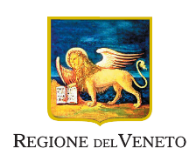 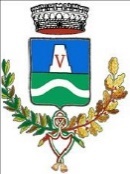 							Comune Quinto di TrevisoProgramma di interventi a favore delle famiglie fragili – 2021Legge regionale 20/2020Dal 20 maggio al 20 giugno 2022 sarà possibile inoltrare domanda per gli interventi a favore delle famiglie fragili anno 2021 finanziati dalla Regione del Veneto:Famiglie con minori orfani di uno o entrambi i genitori : € 1.000,00 a minore Famiglie monoparentali e genitori separati o divorziati in difficoltà economica: € 1.000,00 a nucleo familiareFamiglie con parti trigemellari: € 900,00 a nucleo familiareFamiglie numerose con 4 o più figli: € 125,00 a figlio    Requisiti di accesso:ISEE in corso di validità fino a € 20.000,00Residenza in Veneto, possedere un titolo di soggiorno valido ed efficacieNon avere carichi pendentiLa domanda va presentata dal cittadino tramite il seguente Link:https://cittadino-ambito-sociale-9-treviso.welfaregov.it/clesius/isee/#/servizi    PER SAPERNE DI PIU’: Visita il sito https://www.regione.veneto.it/web/sociale/famiglie-fragiliconsulta l’home page del sito del Comune Quinto di Treviso dove troverai le informazioni utili per chiarimenti e per coloro sprovvisti di dotazioni e/o abilità informatiche  l’Ufficio Servizi Sociali è a disposizione: tel. 0422 472346 || e-mail: assistenza_sociale@comune.quintoditreviso.tv.itAttività realizzata con il contributo della Regione del Veneto